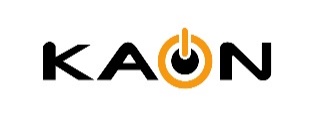 가온미디어㈜ 입사지원서기본인적 사항학력사항병역사항외국어 및 자격사항기타사항상세 경력 기술서[각 회사의 경력에 대하여 아래와 같이 구분하여 기재해 주세요.]Ex) 가온미디어㈜, 2020.01.01 ~ 2020.12.31, 부서, 직급 등을 기재 후 경력 나열 자기소개서지원직무를 희망하는 이유와 해당 직무에 대해 본인이 이해하고 있는 내용을 상세하게 기술 바랍니다.(300자 이상)지원 직무를 수행함에 있어 본인만의 강점과 핵심역량을 무엇인지 기술 바랍니다.(300자 이상)가온미디어㈜ 입사 후 해당분야에서 이루고자 하는 궁극적인 목표와 실행 계획이 무엇인지 기술해주시기 바랍니다.(500자 이상)당사가 지원자를 채용해야 하는 이유와, 입사 후 어떤 커리어를 만들어 나갈지에 대한 계획을 서술해주시고, 이를 어떤 방식으로 회사 발전에 기여할 수 있을지 서술해 주시기 바랍니다.(500자 이상)상기에 기술한 내용은 사실과 다름 없음을 확인합니다.20__년 __월  __일      지원자: ___________(서명)지원분야희망연봉성명(영문)성별생년월일나이휴대폰e-Mail재직여부입사가능시기현 주 소구분기간학교학위전공취득학점대학원대학교고등학교군별 병과계급계급군번복무기간제대구분만기/소집해제/의가사/면제만기/소집해제/의가사/면제면제사유면제사유외국어외국어명시험명응시일점수교육및자격자격내역취득학점(년/월)외국어교육및자격외국어교육및자격외국어교육및자격구분장애인 여부대상(  ), 비대상(  )대상(  ), 비대상(  )복지카드번호구분보훈대상대상(  ), 비대상(  )대상(  ), 비대상(  )보훈번호구분내부추천부서성명관계